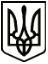 УкраїнаМЕНСЬКА МІСЬКА РАДАЧернігівська область(шоста сесія восьмого скликання)ПРОЄКТ РІШЕННЯ31 травня 2021 року	№ Про передачу майна, закріпленого за Куковицьким закладом дошкільної освіти (дитячий садок) «Дзвіночок» загального типу Менської міської ради Менського району Чернігівської областіЗ метою ефективного управління об’єктами комунальної власності, відповідно до Порядку списання, безоплатної передачі майна, яке належить до комунальної власності Менської міської територіальної громади, затвердженого рішенням 40 сесії 7 скликання Менської міської ради від 03 липня 2020 року № 16, керуючись ст. ст. 26, 60 Закону України «Про місцеве самоврядування в Україні», враховуючи клопотання відділу освіти Менської міської ради, Менська міська радаВИРІШИЛА:1.Припинити право оперативного управління Відділу освіти Менської міської ради на об’єкт комунальної власності Менської міської територіальної громади – нерухоме майно, закріплене за Куковицьким закладом дошкільної освіти (дитячий садок) «Дзвіночок» загального типу Менської міської ради Менського району Чернігівської області, стару будівлю та земельну ділянку (орієнтовна площа земельної ділянки 0,40 га), що розташовані за адресою: с.Куковичі, вул. Перше Травня,38.2.Передати в оперативне управління та на баланс Менської міської ради нерухоме майно, закріплене за Куковицьким закладом дошкільної освіти (дитячий садок) «Дзвіночок» загального типу Менської міської ради Менського району Чернігівської області, а саме: стару будівлю та земельну ділянку, орієнтовною площею 0,40 га, що розташовані за адресою: с.Куковичі, вул. Перше Травня,38.           3.Відділу бухгалтерського обліку та звітності спільно з Відділом освіти Менської міської ради в установленому чинним законодавством та рішеннями міської ради порядку оформити відповідні документи з приймання-передачі майна.4.Контроль за виконанням рішення покласти на заступників міського голови з питань діяльності виконавчих органів ради С.М.Гаєвого та В.В.Прищепу.Міський голова			Г.А.Примаков 